Α  Ν  Α  Κ  Ο  Ι  Ν  Ω  Σ  Η        Ο Δήμος Χίου ανακοινώνει ότι προτίθεται να προβεί στην «Προμήθεια  διαφόρων ειδών για το εργαστήριο κεριών του ΚΔΑΠ ΜΕΑ Χίου ΠΕΡΙΒΟΛΙ» για το έτος 2016.        Η  προμήθεια θα εκτελεστεί σύμφωνα με τις διατάξεις του ΕΚΠΟΤΑ και με κριτήριο την χαμηλότερη προσφορά επί του συνόλου των ειδών, καθώς και με τα οριζόμενα στην από 5/4/2016 Τεχνική Έκθεση της Δ/νσης Κοινωνικής Παιδείας και Πολιτισμού, η δε συνολική δαπάνη της δεν θα υπερβαίνει το ποσό των 630,00 € με τον Φ.Π.Α, και θα καλυφθεί από πιστώσεις που είναι εγγεγραμμένες στον προϋπολογισμό οικ. έτους 2016 και στον ΚΑ 60-6699.002.     Οι ενδιαφερόμενοι μπορούν να καταθέσουν προσφορά σε σφραγισμένο φάκελο στο Τμήμα Προμηθειών (Κανάρη 18, Χίος), μέχρι την Δευτέρα 30 Μαΐου και ώρα 11:30 π.μ..      Για διευκρινίσεις σχετικά με την τεχνική περιγραφή – μελέτη και τις προδιαγραφές οι ενδιαφερόμενοι μπορούν να καλούν στο τηλέφωνο 22710 29411 (κ. Ξύδα Αγγελική ή κ. Μισετζή Ε.). 						Εκ του Τμήματος Προμηθειών                                                                    	           του Δήμου Χίου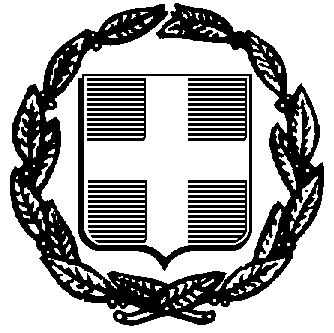                ΕΛΛΗΝΙΚΗ ΔΗΜΟΚΡΑΤΙΑ                       Δ Η Μ Ο Σ    Χ Ι Ο Υ    Δ/ΝΣΗ ΟΙΚΟΝΟΜΙΚΩΝ ΥΠΗΡΕΣΙΩΝ   ΤΜΗΜΑ ΠΡΟΜΗΘΕΙΩΝ & ΑΠΟΘΗΚΗΣ               ΕΛΛΗΝΙΚΗ ΔΗΜΟΚΡΑΤΙΑ                       Δ Η Μ Ο Σ    Χ Ι Ο Υ    Δ/ΝΣΗ ΟΙΚΟΝΟΜΙΚΩΝ ΥΠΗΡΕΣΙΩΝ   ΤΜΗΜΑ ΠΡΟΜΗΘΕΙΩΝ & ΑΠΟΘΗΚΗΣ               ΕΛΛΗΝΙΚΗ ΔΗΜΟΚΡΑΤΙΑ                       Δ Η Μ Ο Σ    Χ Ι Ο Υ    Δ/ΝΣΗ ΟΙΚΟΝΟΜΙΚΩΝ ΥΠΗΡΕΣΙΩΝ   ΤΜΗΜΑ ΠΡΟΜΗΘΕΙΩΝ & ΑΠΟΘΗΚΗΣ               ΕΛΛΗΝΙΚΗ ΔΗΜΟΚΡΑΤΙΑ                       Δ Η Μ Ο Σ    Χ Ι Ο Υ    Δ/ΝΣΗ ΟΙΚΟΝΟΜΙΚΩΝ ΥΠΗΡΕΣΙΩΝ   ΤΜΗΜΑ ΠΡΟΜΗΘΕΙΩΝ & ΑΠΟΘΗΚΗΣ               Χίος   25/5/2016               Α.Π. :  Δ.Υ.Ταχ.Δ/νση:Κανάρη 18,  82100 Χίος Κανάρη 18,  82100 Χίος Πληροφορίες:Κοντού ΑναστασίαΤηλέφωνο:22713-51 713FAX:22713-51 721